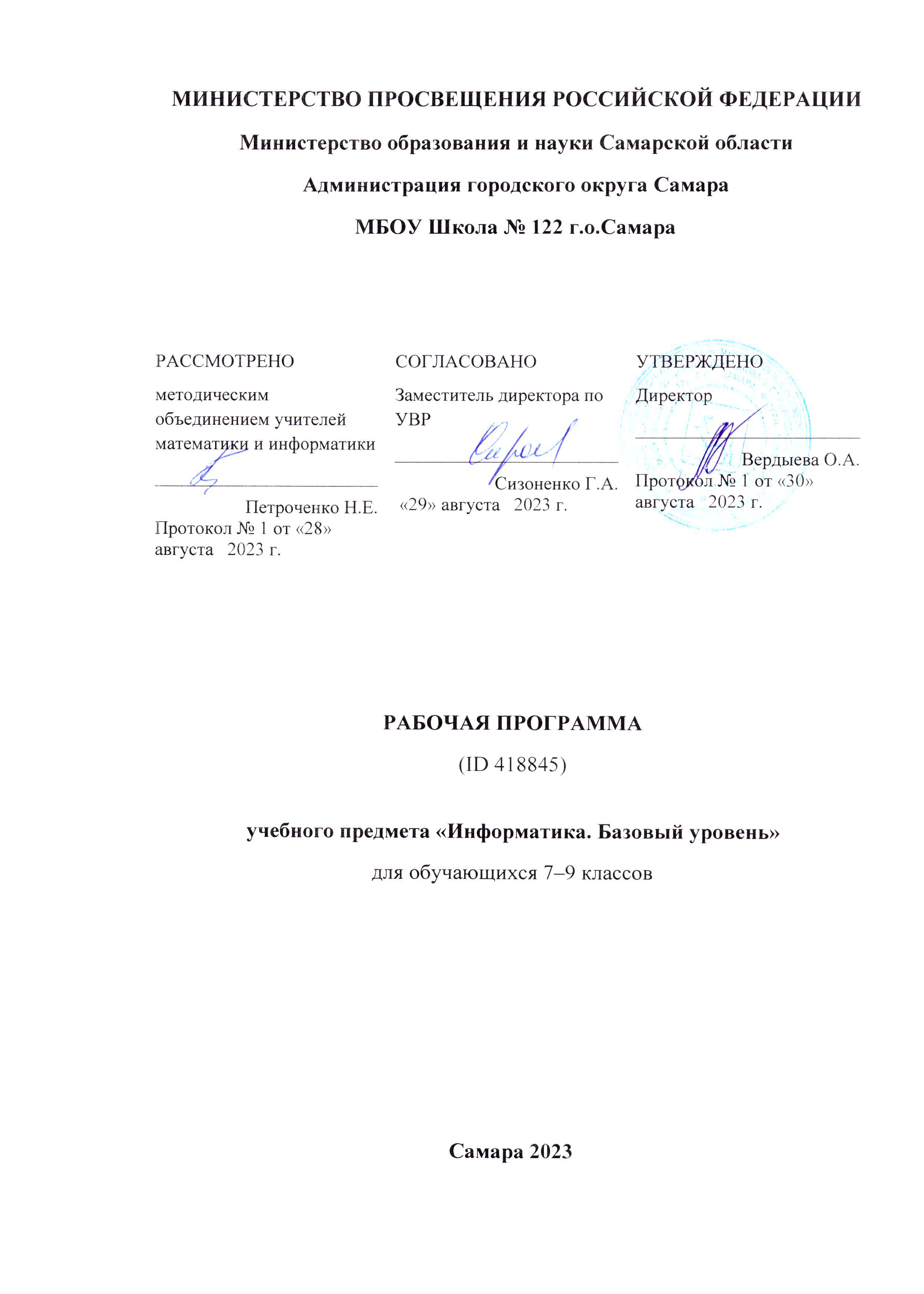 ‌РАБОЧАЯ ПРОГРАММА(ID 703235)учебного предмета «Математика. Базовый уровень»для обучающихся 10-11 классов ​Самара‌ 2023‌​ПОЯСНИТЕЛЬНАЯ ЗАПИСКАРабочая программа учебного курса «Математика» базового уровня для обучающихся 10 –11 классов разработана на основе Федерального государственного образовательного стандарта среднего общего образования, с учётом современных мировых требований, предъявляемых к математическому образованию, и традиций российского образования. Реализация программы обеспечивает овладение ключевыми компетенциями, составляющими основу для саморазвития и непрерывного образования, целостность общекультурного, личностного и познавательного развития личности обучающихся. ЦЕЛИ ИЗУЧЕНИЯ УЧЕБНОГО КУРСАКурс «Алгебра и начала математического анализа» является одним из наиболее значимых в программе старшей школы, поскольку, с одной стороны, он обеспечивает инструментальную базу для изучения всех естественно-научных курсов, а с другой стороны, формирует логическое и абстрактное мышление учащихся на уровне, необходимом для освоения курсов информатики, обществознания, истории, словесности. В рамках данного курса учащиеся овладевают универсальным языком современной науки, которая формулирует свои достижения в математической форме. Курс алгебры и начал математического анализа закладывает основу для успешного овладения законами физики, химии, биологии, понимания основных тенденций экономики и общественной жизни, позволяет ориентироваться в современных цифровых и компьютерных технологиях, уверенно использовать их в повседневной жизни. В тоже время овладение абстрактными и логически строгими математическими конструкциями развивает умение находить закономерности, обосновывать истинность утверждения, использовать обобщение и конкретизацию, абстрагирование и аналогию, формирует креативное и критическое мышление. В ходе изучения алгебры и начал математического анализа в старшей школе учащиеся получают новый опыт решения прикладных задач, самостоятельного построения математических моделей реальных ситуаций и интерпретации полученных решений, знакомятся с примерами математических закономерностей в природе, науке и в искусстве, с выдающимися математическими открытиями и их авторами. Курс обладает значительным воспитательным потенциалом, который реализуется как через учебный материал, способствующий формированию научного мировоззрения, так и через специфику учебной деятельности, требующей самостоятельности, аккуратности, продолжительной концентрации внимания и ответственности за полученный результат. В основе методики обучения алгебре и началам математического анализа лежит деятельностный принцип обучения.Структура курса «Алгебра и начала математического анализа» включает следующие содержательно-методические линии: «Числа и вычисления», «Функции и графики», «Уравнения и неравенства», «Начала математического анализа», «Множества и логика». Все основные содержательно-методические линии изучаются на протяжении двух лет обучения в старшей школе, естественно дополняя друг друга и постепенно насыщаясь новыми темами и разделами. Данный курс является интегративным, поскольку объединяет в себе содержание нескольких математических дисциплин: алгебра, тригонометрия, математический анализ, теория множеств и др. По мере того как учащиеся овладевают всё более широким математическим аппаратом, у них последовательно формируется и совершенствуется умение строить математическую модель реальной ситуации, применять знания, полученные в курсе «Алгебра и начала математического анализа», для решения самостоятельно сформулированной математической задачи, а затем интерпретировать полученный результат. Содержательно-методическая линия «Числа и вычисления» завершает формирование навыков использования действительных чисел, которое было начато в основной школе. В старшей школе особое внимание уделяется формированию прочных вычислительных навыков, включающих в себя использование различных форм записи действительного числа, умение рационально выполнять действия с ними, делать прикидку, оценивать результат. Обучающиеся получают навыки приближённых вычислений, выполнения действий с числами, записанными в стандартной форме, использования математических констант, оценивания числовых выражений.Линия «Уравнения и неравенства» реализуется на протяжении всего обучения в старшей школе, поскольку в каждом разделе программы предусмотрено решение соответствующих задач. Обучающиеся овладевают различными методами решения целых, рациональных, иррациональных, показательных, логарифмических и тригонометрических уравнений, неравенств и их систем. Полученные умения используются при исследовании функций с помощью производной, решении прикладных задач и задач на нахождение наибольших и наименьших значений функции. Данная содержательная линия включает в себя также формирование умений выполнять расчёты по формулам, преобразования целых, рациональных, иррациональных и тригонометрических выражений, а также выражений, содержащих степени и логарифмы. Благодаря изучению алгебраического материала происходит дальнейшее развитие алгоритмического и абстрактного мышления учащихся, формируются навыки дедуктивных рассуждений, работы с символьными формами, представления закономерностей и зависимостей в виде равенств и неравенств. Алгебра предлагает эффективные инструменты для решения практических и естественно-научных задач, наглядно демонстрирует свои возможности как языка науки.Содержательно-методическая линия «Функции и графики» тесно переплетается с другими линиями курса, поскольку в каком-то смысле задаёт последовательность изучения материала. Изучение степенной, показательной, логарифмической и тригонометрических функций, их свойств и графиков, использование функций для решения задач из других учебных предметов и реальной жизни тесно связано как с математическим анализом, так и с решением уравнений и неравенств. При этом большое внимание уделяется формированию умения выражать формулами зависимости между различными величинами, исследовать полученные функции, строить их графики. Материал этой содержательной линии нацелен на развитие умений и навыков, позволяющих выражать зависимости между величинами в различной форме: аналитической, графической и словесной. Его изучение способствует развитию алгоритмического мышления, способности к обобщению и конкретизации, использованию аналогий.Содержательная линия «Начала математического анализа» позволяет существенно расширить круг как математических, так и прикладных задач, доступных обучающимся, у которых появляется возможность исследовать и строить графики функций, определять их наибольшие и наименьшие значения, вычислять площади фигур и объёмы тел, находить скорости и ускорения процессов. Данная содержательная линия открывает новые возможности построения математических моделей реальных ситуаций, нахождения наилучшего решения в прикладных, в том числе социально-экономических, задачах. Знакомство с основами математического анализа способствует развитию абстрактного, формально-логического и креативного мышления, формированию умений распознавать проявления законов математики в науке, технике и искусстве. Обучающиеся узнают о выдающихся результатах, полученных в ходе развития математики как науки, и их авторах.Содержательно-методическая линия «Множества и логика» в основном посвящена элементам теории множеств. Теоретико-множественные представления пронизывают весь курс школьной математики и предлагают наиболее универсальный язык, объединяющий все разделы математики и её приложений, они связывают разные математические дисциплины в единое целое. Поэтому важно дать возможность школьнику понимать теоретико-множественный язык современной математики и использовать его для выражения своих мыслей.В курсе «Алгебра и начала математического анализа» присутствуют также основы математического моделирования, которые призваны сформировать навыки построения моделей реальных ситуаций, исследования этих моделей с помощью аппарата алгебры и математического анализа и интерпретации полученных результатов. Такие задания вплетены в каждый из разделов программы, поскольку весь материал курса широко используется для решения прикладных задач. При решении реальных практических задач учащиеся развивают наблюдательность, умение находить закономерности, абстрагироваться, использовать аналогию, обобщать и конкретизировать проблему. Деятельность по формированию навыков решения прикладных задач организуется в процессе изучения всех тем курса «Алгебра и начала математического анализа».Важность учебного курса геометрии на уровне среднего общего образования обусловлена практической значимостью метапредметных и предметных результатов обучения геометрии в направлении личностного развития обучающихся, формирования функциональной математической грамотности, изучения других учебных дисциплин. Развитие у обучающихся правильных представлений о сущности и происхождении геометрических абстракций, соотношении реального и идеального, характере отражения математической наукой явлений и процессов реального мира, месте геометрии в системе наук и роли математического моделирования в научном познании и в практике способствует формированию научного мировоззрения учащихся, а также качеств мышления, необходимых для адаптации в современном обществе.Геометрия является одним из базовых предметов на уровне среднего общего образования, так как обеспечивает возможность изучения как дисциплин естественно-научной направленности, так и гуманитарной. Логическое мышление, формируемое при изучении обучающимися понятийных основ геометрии и построении цепочки логических утверждений в ходе решения геометрических задач, умение выдвигать и опровергать гипотезы непосредственно используются при решении задач естественно-научного цикла, в частности из курса физики.Умение ориентироваться в пространстве играет существенную роль во всех областях деятельности человека. Ориентация человека во времени и пространстве ― необходимое условие его социального бытия, форма отражения окружающего мира, условие успешного познания и активного преобразования действительности. Оперирование пространственными образами объединяет разные виды учебной и трудовой деятельности, является одним из профессионально важных качеств, поэтому актуальна задача формирования у обучающихся пространственного мышления как разновидности образного мышления ― существенного компонента в подготовке к практической деятельности по многим направлениям. Цель освоения программы учебного курса «Геометрия» на базовом уровне обучения – общеобразовательное и общекультурное развитие обучающихся через обеспечение возможности приобретения и использования систематических геометрических знаний и действий, специфичных геометрии, возможности успешного продолжения образования по специальностям, не связанным с прикладным использованием геометрии.Программа по геометрии на базовом уровне предназначена для обучающихся средней школы, не испытывавших значительных затруднений на уровне основного общего образования. Таким образом, обучающиеся на базовом уровне должны освоить общие математические умения, связанные со спецификой геометрии и необходимые для жизни в современном обществе. Кроме этого, они имеют возможность изучить геометрию более глубоко, если в дальнейшем возникнет необходимость в геометрических знаниях в профессиональной деятельности.Достижение цели освоения программы обеспечивается решением соответствующих задач. Приоритетными задачами освоения курса «Геометрии» на базовом уровне в 10―11 классах являются: формирование представления о геометрии как части мировой культуры и осознание её взаимосвязи с окружающим миром;формирование представления о многогранниках и телах вращения как о важнейших математических моделях, позволяющих описывать и изучать разные явления окружающего мира; формирование умения распознавать на чертежах, моделях и в реальном мире многогранники и тела вращения; овладение методами решения задач на построения на изображениях пространственных фигур; формирование умения оперировать основными понятиями о многогранниках и телах вращения и их основными свойствами;овладение алгоритмами решения основных типов задач; формирование умения проводить несложные доказательные рассуждения в ходе решения стереометрических задач и задач с практическим содержанием;развитие интеллектуальных и творческих способностей обучающихся, познавательной активности, исследовательских умений, критичности мышления;формирование функциональной грамотности, релевантной геометрии: умение распознавать проявления геометрических понятий, объектов и закономерностей в реальных жизненных ситуациях и при изучении других учебных предметов, проявления зависимостей и закономерностей, формулировать их на языке геометрии и создавать геометрические модели, применять освоенный геометрический аппарат для решения практико-ориентированных задач, интерпретировать и оценивать полученные результаты.Отличительной особенностью программы является включение в курс стереометрии в начале его изучения задач, решаемых на уровне интуитивного познания, и определённым образом организованная работа над ними, что способствуют развитию логического и пространственного мышления, стимулирует протекание интуитивных процессов, мотивирует к дальнейшему изучению предмета. Предпочтение отдаётся наглядно-конструктивному методу обучения, то есть теоретические знания имеют в своей основе чувственность предметно-практической деятельности. Развитие пространственных представлений у учащихся в курсе стереометрии проводится за счёт решения задач на создание пространственных образов и задач на оперирование пространственными образами. Создание образа проводится с опорой на наглядность, а оперирование образом – в условиях отвлечения от наглядности, мысленного изменения его исходного содержания. Основные содержательные линии курса «Геометрии» в 10–11 классах: «Многогранники», «Прямые и плоскости в пространстве», «Тела вращения», «Векторы и координаты в пространстве». Формирование логических умений распределяется не только по содержательным линиям, но и по годам обучения на уровне среднего общего образования.Содержание образования, соответствующее предметным результатам освоения рабочей программы, распределённым по годам обучения, структурировано таким образом, чтобы овладение геометрическими понятиями и навыками осуществлялось последовательно и поступательно, с соблюдением принципа преемственности, чтобы новые знания включались в общую систему геометрических представлений обучающихся, расширяя и углубляя её, образуя прочные множественные связи.МЕСТО УЧЕБНОГО КУРСА В УЧЕБНОМ ПЛАНЕВ учебном плане на изучение курса алгебры и начал математического анализа на базовом уровне отводится 2 часа в неделю в 10 классе и 3 часа в неделю в 11 классе, всего за два года обучения – 170 часов. На изучение геометрии отводится 2 часа в неделю в 10 классе и 1 час в неделю в 11 классе, всего за два года обучения - 102 учебных часа.СОДЕРЖАНИЕ УЧЕБНОГО КУРСАКурс «Алгебра и начала математического анализа»:10 КЛАССЧисла и вычисленияРациональные числа. Обыкновенные и десятичные дроби, проценты, бесконечные периодические дроби. Арифметические операции с рациональными числами, преобразования числовых выражений. Применение дробей и процентов для решения прикладных задач из различных отраслей знаний и реальной жизни.Действительные числа. Рациональные и иррациональные числа. Арифметические операции с действительными числами. Приближённые вычисления, правила округления, прикидка и оценка результата вычислений. Степень с целым показателем. Стандартная форма записи действительного числа. Использование подходящей формы записи действительных чисел для решения практических задач и представления данных.Арифметический корень натуральной степени. Действия с арифметическими корнями натуральной степени.Синус, косинус и тангенс числового аргумента. Арксинус, арккосинус, арктангенс числового аргумента.Уравнения и неравенстваТождества и тождественные преобразования. Преобразование тригонометрических выражений. Основные тригонометрические формулы.Уравнение, корень уравнения. Неравенство, решение неравенства. Метод интервалов.Решение целых и дробно-рациональных уравнений и неравенств.Решение иррациональных уравнений и неравенств.Решение тригонометрических уравнений.Применение уравнений и неравенств к решению математических задач и задач из различных областей науки и реальной жизни.Функции и графикиФункция, способы задания функции. График функции. Взаимно обратные функции.Область определения и множество значений функции. Нули функции. Промежутки знакопостоянства. Чётные и нечётные функции.Степенная функция с натуральным и целым показателем. Её свойства и график. Свойства и график корня n-ой степени. Тригонометрическая окружность, определение тригонометрических функций числового аргумента.Начала математического анализаПоследовательности, способы задания последовательностей. Монотонные последовательности. Арифметическая и геометрическая прогрессии. Бесконечно убывающая геометрическая прогрессия. Сумма бесконечно убывающей геометрической прогрессии. Формула сложных процентов. Использование прогрессии для решения реальных задач прикладного характера.Множества и логикаМножество, операции над множествами. Диаграммы Эйлера―Венна. Применение теоретико-множественного аппарата для описания реальных процессов и явлений, при решении задач из других учебных предметов. Определение, теорема, следствие, доказательство.11 КЛАССЧисла и вычисленияНатуральные и целые числа. Признаки делимости целых чисел.Степень с рациональным показателем. Свойства степени.Логарифм числа. Десятичные и натуральные логарифмы.Уравнения и неравенстваПреобразование выражений, содержащих логарифмы.Преобразование выражений, содержащих степени с рациональным показателем.Примеры тригонометрических неравенств.Показательные уравнения и неравенства. Логарифмические уравнения и неравенства. Системы линейных уравнений. Решение прикладных задач с помощью системы линейных уравнений.Системы и совокупности рациональных уравнений и неравенств.Применение уравнений, систем и неравенств к решению математических задач и задач из различных областей науки и реальной жизни.Функции и графикиФункция. Периодические функции. Промежутки монотонности функции. Максимумы и минимумы функции. Наибольшее и наименьшее значение функции на промежутке.Тригонометрические функции, их свойства и графики.Показательная и логарифмическая функции, их свойства и графики. Использование графиков функций для решения уравнений и линейных систем.Использование графиков функций для исследования процессов и зависимостей, которые возникают при решении задач из других учебных предметов и реальной жизни.Начала математического анализаНепрерывные функции. Метод интервалов для решения неравенств.Производная функции. Геометрический и физический смысл производной. Производные элементарных функций. Формулы нахождения производной суммы, произведения и частного функций.Применение производной к исследованию функций на монотонность и экстремумы. Нахождение наибольшего и наименьшего значения функции на отрезке.Применение производной для нахождения наилучшего решения в прикладных задачах, для определения скорости процесса, заданного формулой или графиком.Первообразная. Таблица первообразных.Интеграл, его геометрический и физический смысл. Вычисление интеграла по формуле Ньютона―Лейбница.Курс «Геометрия»:10 КЛАССПрямые и плоскости в пространствеОсновные понятия стереометрии. Точка, прямая, плоскость, пространство. Понятие об аксиоматическом построении стереометрии: аксиомы стереометрии и следствия из них.Взаимное расположение прямых в пространстве: пересекающиеся, параллельные и скрещивающиеся прямые. Параллельность прямых и плоскостей в пространстве: параллельные прямые в пространстве; параллельность трёх прямых; параллельность прямой и плоскости. Углы с сонаправленными сторонами; угол между прямыми в пространстве. Параллельность плоскостей: параллельные плоскости; свойства параллельных плоскостей. Простейшие пространственные фигуры на плоскости: тетраэдр, куб, параллелепипед; построение сечений.Перпендикулярность прямой и плоскости: перпендикулярные прямые в пространстве, прямые параллельные и перпендикулярные к плоскости, признак перпендикулярности прямой и плоскости, теорема о прямой перпендикулярной плоскости. Углы в пространстве: угол между прямой и плоскостью; двугранный угол, линейный угол двугранного угла. Перпендикуляр и наклонные: расстояние от точки до плоскости, расстояние от прямой до плоскости, проекция фигуры на плоскость. Перпендикулярность плоскостей: признак перпендикулярности двух плоскостей. Теорема о трёх перпендикулярах. МногогранникиПонятие многогранника, основные элементы многогранника, выпуклые и невыпуклые многогранники; развёртка многогранника. Призма: n-угольная призма; грани и основания призмы; прямая и наклонная призмы; боковая и полная поверхность призмы. Параллелепипед, прямоугольный параллелепипед и его свойства. Пирамида: n-угольная пирамида, грани и основание пирамиды; боковая и полная поверхность пирамиды; правильная и усечённая пирамида. Элементы призмы и пирамиды. Правильные многогранники: понятие правильного многогранника; правильная призма и правильная пирамида; правильная треугольная пирамида и правильный тетраэдр; куб. Представление о правильных многогранниках: октаэдр, додекаэдр и икосаэдр. Сечения призмы и пирамиды.Симметрия в пространстве: симметрия относительно точки, прямой, плоскости. Элементы симметрии в пирамидах, параллелепипедах, правильных многогранниках.Вычисление элементов многогранников: рёбра, диагонали, углы. Площадь боковой поверхности и полной поверхности прямой призмы, площадь оснований, теорема о боковой поверхности прямой призмы. Площадь боковой поверхности и поверхности правильной пирамиды, теорема о площади усечённой пирамиды. Понятие об объёме. Объём пирамиды, призмы. Подобные тела в пространстве. Соотношения между площадями поверхностей, объёмами подобных тел.11 КЛАССТела вращенияЦилиндрическая поверхность, образующие цилиндрической поверхности, ось цилиндрической поверхности. Цилиндр: основания и боковая поверхность, образующая и ось; площадь боковой и полной поверхности. Коническая поверхность, образующие конической поверхности, ось и вершина конической поверхности. Конус: основание и вершина, образующая и ось; площадь боковой и полной поверхности. Усечённый конус: образующие и высота; основания и боковая поверхность. Сфера и шар: центр, радиус, диаметр; площадь поверхности сферы. Взаимное расположение сферы и плоскости; касательная плоскость к сфере; площадь сферы. Изображение тел вращения на плоскости. Развёртка цилиндра и конуса.Комбинации тел вращения и многогранников. Многогранник, описанный около сферы; сфера, вписанная в многогранник, или тело вращения.Понятие об объёме. Основные свойства объёмов тел. Теорема об объёме прямоугольного параллелепипеда и следствия из неё. Объём цилиндра, конуса. Объём шара и площадь сферы. Подобные тела в пространстве. Соотношения между площадями поверхностей, объёмами подобных тел.Сечения цилиндра (параллельно и перпендикулярно оси), сечения конуса (параллельное основанию и проходящее через вершину), сечения шара.Векторы и координаты в пространствеВектор на плоскости и в пространстве. Сложение и вычитание векторов. Умножение вектора на число. Разложение вектора по трём некомпланарным векторам. Правило параллелепипеда. Решение задач, связанных с применением правил действий с векторами. Прямоугольная система координат в пространстве. Координаты вектора. Простейшие задачи в координатах. Угол между векторами. Скалярное произведение векторов. Вычисление углов между прямыми и плоскостями. Координатно-векторный метод при решении геометрических задач.ПЛАНИРУЕМЫЕ РЕЗУЛЬТАТЫЛИЧНОСТНЫЕ РЕЗУЛЬТАТЫЛичностные результаты освоения программы учебного предмета «Математика» характеризуются:Гражданское воспитание:сформированностью гражданской позиции обучающегося как активного и ответственного члена российского общества, представлением о математических основах функционирования различных структур, явлений, процедур гражданского общества (выборы, опросы и пр.), умением взаимодействовать с социальными институтами в соответствии с их функциями и назначением.Патриотическое воспитание:сформированностью российской гражданской идентичности, уважения к прошлому и настоящему российской математики, ценностным отношением к достижениям российских математиков и российской математической школы, к использованию этих достижений в других науках, технологиях, сферах экономики.Духовно-нравственного воспитания:осознанием духовных ценностей российского народа; сформированностью нравственного сознания, этического поведения, связанного с практическим применением достижений науки и деятельностью учёного; осознанием личного вклада в построение устойчивого будущего.Эстетическое воспитание:эстетическим отношением к миру, включая эстетику математических закономерностей, объектов, задач, решений, рассуждений; восприимчивостью к математическим аспектам различных видов искусства.Физическое воспитание:сформированностью умения применять математические знания в интересах здорового и безопасного образа жизни, ответственного отношения к своему здоровью (здоровое питание, сбалансированный режим занятий и отдыха, регулярная физическая активность); физического совершенствования, при занятиях спортивно-оздоровительной деятельностью.Трудовое воспитание:готовностью к труду, осознанием ценности трудолюбия; интересом к различным сферам профессиональной деятельности, связанным с математикой и её приложениями, умением совершать осознанный выбор будущей профессии и реализовывать собственные жизненные планы; готовностью и способностью к математическому образованию и самообразованию на протяжении всей жизни; готовностью к активному участию в решении практических задач математической направленности.Экологическое воспитание:сформированностью экологической культуры, пониманием влияния социально-экономических процессов на состояние природной и социальной среды, осознанием глобального характера экологических проблем; ориентацией на применение математических знаний для решения задач в области окружающей среды, планирования поступков и оценки их возможных последствий для окружающей среды.Ценности научного познания: сформированностью мировоззрения, соответствующего современному уровню развития науки и общественной практики, пониманием математической науки как сферы человеческой деятельности, этапов её развития и значимости для развития цивилизации; овладением языком математики и математической культурой как средством познания мира; готовностью осуществлять проектную и исследовательскую деятельность индивидуально и в группе.МЕТАПРЕДМЕТНЫЕ РЕЗУЛЬТАТЫМетапредметные результаты освоения программы учебного предмета «Математика» характеризуются овладением универсальными познавательными действиями, универсальными коммуникативными действиями, универсальными регулятивными действиями.1) Универсальные познавательные действия, обеспечивают формирование базовых когнитивных процессов обучающихся (освоение методов познания окружающего мира; применение логических, исследовательских операций, умений работать с информацией).Базовые логические действия:выявлять и характеризовать существенные признаки математических объектов, понятий, отношений между понятиями; формулировать определения понятий; устанавливать существенный признак классификации, основания для обобщения и сравнения, критерии проводимого анализа;воспринимать, формулировать и преобразовывать суждения: утвердительные и отрицательные, единичные, частные и общие; условные;выявлять математические закономерности, взаимосвязи и противоречия в фактах, данных, наблюдениях и утверждениях; предлагать критерии для выявления закономерностей и противоречий; делать выводы с использованием законов логики, дедуктивных и индуктивных умозаключений, умозаключений по аналогии;проводить самостоятельно доказательства математических утверждений (прямые и от противного), выстраивать аргументацию, приводить примеры и контрпримеры; обосновывать собственные суждения и выводы;выбирать способ решения учебной задачи (сравнивать несколько вариантов решения, выбирать наиболее подходящий с учётом самостоятельно выделенных критериев).Базовые исследовательские действия:использовать вопросы как исследовательский инструмент познания; формулировать вопросы, фиксирующие противоречие, проблему, устанавливать искомое и данное, формировать гипотезу, аргументировать свою позицию, мнение;проводить самостоятельно спланированный эксперимент, исследование по установлению особенностей математического объекта, явления, процесса, выявлению зависимостей между объектами, явлениями, процессами;самостоятельно формулировать обобщения и выводы по результатам проведённого наблюдения, исследования, оценивать достоверность полученных результатов, выводов и обобщений;прогнозировать возможное развитие процесса, а также выдвигать предположения о его развитии в новых условиях.Работа с информацией:выявлять дефициты информации, данных, необходимых для ответа на вопрос и для решения задачи;выбирать информацию из источников различных типов, анализировать, систематизировать и интерпретировать информацию различных видов и форм представления;структурировать информацию, представлять её в различных формах, иллюстрировать графически;оценивать надёжность информации по самостоятельно сформулированным критериям.2) Универсальные коммуникативные действия, обеспечивают сформированность социальных навыков обучающихся.Общение:воспринимать и формулировать суждения в соответствии с условиями и целями общения; ясно, точно, грамотно выражать свою точку зрения в устных и письменных текстах, давать пояснения по ходу решения задачи, комментировать полученный результат; в ходе обсуждения задавать вопросы по существу обсуждаемой темы, проблемы, решаемой задачи, высказывать идеи, нацеленные на поиск решения; сопоставлять свои суждения с суждениями других участников диалога, обнаруживать различие и сходство позиций; в корректной форме формулировать разногласия, свои возражения;представлять результаты решения задачи, эксперимента, исследования, проекта; самостоятельно выбирать формат выступления с учётом задач презентации и особенностей аудитории.Сотрудничество:понимать и использовать преимущества командной и индивидуальной работы при решении учебных задач; принимать цель совместной деятельности, планировать организацию совместной работы, распределять виды работ, договариваться, обсуждать процесс и результат работы; обобщать мнения нескольких людей;участвовать в групповых формах работы (обсуждения, обмен мнений, «мозговые штурмы» и иные); выполнять свою часть работы и координировать свои действия с другими членами команды; оценивать качество своего вклада в общий продукт по критериям, сформулированным участниками взаимодействия.3) Универсальные регулятивные действия, обеспечивают формирование смысловых установок и жизненных навыков личности.Самоорганизация:составлять план, алгоритм решения задачи, выбирать способ решения с учётом имеющихся ресурсов и собственных возможностей, аргументировать и корректировать варианты решений с учётом новой информации.Самоконтроль:владеть навыками познавательной рефлексии как осознания совершаемых действий и мыслительных процессов, их результатов; владеть способами самопроверки, самоконтроля процесса и результата решения математической задачи;предвидеть трудности, которые могут возникнуть при решении задачи, вносить коррективы в деятельность на основе новых обстоятельств, данных, найденных ошибок, выявленных трудностей;оценивать соответствие результата цели и условиям, объяснять причины достижения или недостижения результатов деятельности, находить ошибку, давать оценку приобретённому опыту.ПРЕДМЕТНЫЕ РЕЗУЛЬТАТЫОсвоение учебного курса «Алгебра и начала математического анализа» на уровне среднего общего образования должно обеспечивать достижение следующих предметных образовательных результатов:10 КЛАССЧисла и вычисленияОперировать понятиями: рациональное и действительное число, обыкновенная и десятичная дробь, проценты.Выполнять арифметические операции с рациональными и действительными числами.Выполнять приближённые вычисления, используя правила округления, делать прикидку и оценку результата вычислений.Оперировать понятиями: степень с целым показателем; стандартная форма записи действительного числа, корень натуральной степени; использовать подходящую форму записи действительных чисел для решения практических задач и представления данных.Оперировать понятиями: синус, косинус и тангенс произвольного угла; использовать запись произвольного угла через обратные тригонометрические функции.Уравнения и неравенстваОперировать понятиями: тождество, уравнение, неравенство; целое, рациональное, иррациональное уравнение, неравенство; тригонометрическое уравнение;Выполнять преобразования тригонометрических выражений и решать тригонометрические уравнения.Выполнять преобразования целых, рациональных и иррациональных выражений и решать основные типы целых, рациональных и иррациональных уравнений и неравенств.Применять уравнения и неравенства для решения математических задач и задач из различных областей науки и реальной жизни.Моделировать реальные ситуации на языке алгебры, составлять выражения, уравнения, неравенства по условию задачи, исследовать построенные модели с использованием аппарата алгебры.Функции и графикиОперировать понятиями: функция, способы задания функции, область определения и множество значений функции, график функции, взаимно обратные функции.Оперировать понятиями: чётность и нечётность функции, нули функции, промежутки знакопостоянства.Использовать графики функций для решения уравнений.Строить и читать графики линейной функции, квадратичной функции, степенной функции с целым показателем.Использовать графики функций для исследования процессов и зависимостей при решении задач из других учебных предметов и реальной жизни; выражать формулами зависимости между величинами.Начала математического анализаОперировать понятиями: последовательность, арифметическая и геометрическая прогрессии.Оперировать понятиями: бесконечно убывающая геометрическая прогрессия, сумма бесконечно убывающей геометрической прогрессии.Задавать последовательности различными способами.Использовать свойства последовательностей и прогрессий для решения реальных задач прикладного характера.Множества и логикаОперировать понятиями: множество, операции над множествами.Использовать теоретико-множественный аппарат для описания реальных процессов и явлений, при решении задач из других учебных предметов.Оперировать понятиями: определение, теорема, следствие, доказательство.11 КЛАССЧисла и вычисленияОперировать понятиями: натуральное, целое число; использовать признаки делимости целых чисел, разложение числа на простые множители для решения задач.Оперировать понятием: степень с рациональным показателем.Оперировать понятиями: логарифм числа, десятичные и натуральные логарифмы.Уравнения и неравенстваПрименять свойства степени для преобразования выражений; оперировать понятиями: показательное уравнение и неравенство; решать основные типы показательных уравнений и неравенств.Выполнять преобразования выражений, содержащих логарифмы; оперировать понятиями: логарифмическое уравнение и неравенство; решать основные типы логарифмических уравнений и неравенств.Находить решения простейших тригонометрических неравенств.Оперировать понятиями: система линейных уравнений и её решение; использовать систему линейных уравнений для решения практических задач.Находить решения простейших систем и совокупностей рациональных уравнений и неравенств.Моделировать реальные ситуации на языке алгебры, составлять выражения, уравнения, неравенства и системы по условию задачи, исследовать построенные модели с использованием аппарата алгебры.Функции и графикиОперировать понятиями: периодическая функция, промежутки монотонности функции, точки экстремума функции, наибольшее и наименьшее значения функции на промежутке; использовать их для исследования функции, заданной графиком.Оперировать понятиями: графики показательной, логарифмической и тригонометрических функций; изображать их на координатной плоскости и использовать для решения уравнений и неравенств. Изображать на координатной плоскости графики линейных уравнений и использовать их для решения системы линейных уравнений.Использовать графики функций для исследования процессов и зависимостей из других учебных дисциплин.Начала математического анализаОперировать понятиями: непрерывная функция; производная функции; использовать геометрический и физический смысл производной для решения задач.Находить производные элементарных функций, вычислять производные суммы, произведения, частного функций.Использовать производную для исследования функции на монотонность и экстремумы, применять результаты исследования к построению графиков.Использовать производную для нахождения наилучшего решения в прикладных, в том числе социально-экономических, задачах.Оперировать понятиями: первообразная и интеграл; понимать геометрический и физический смысл интеграла.Находить первообразные элементарных функций; вычислять интеграл по формуле Ньютона–Лейбница.Решать прикладные задачи, в том числе социально-экономического и физического характера, средствами математического анализа.Освоение учебного курса «Геометрия» на уровне среднего общего образования должно обеспечивать достижение следующих предметных образовательных результатов:10 КЛАССОперировать понятиями: точка, прямая, плоскость.Применять аксиомы стереометрии и следствия из них при решении геометрических задач.Оперировать понятиями: параллельность и перпендикулярность прямых и плоскостей.Классифицировать взаимное расположение прямых и плоскостей в пространстве.Оперировать понятиями: двугранный угол, грани двугранного угла, ребро двугранного угла; линейный угол двугранного угла; градусная мера двугранного угла.Оперировать понятиями: многогранник, выпуклый и невыпуклый многогранник, элементы многогранника, правильный многогранник.Распознавать основные виды многогранников (пирамида; призма, прямоугольный параллелепипед, куб).Классифицировать многогранники, выбирая основания для классификации (выпуклые и невыпуклые многогранники; правильные многогранники; прямые и наклонные призмы, параллелепипеды).Оперировать понятиями: секущая плоскость, сечение многогранников.Объяснять принципы построения сечений, используя метод следов.Строить сечения многогранников методом следов, выполнять (выносные) плоские чертежи из рисунков простых объёмных фигур: вид сверху, сбоку, снизу.Решать задачи на нахождение геометрических величин по образцам или алгоритмам, применяя известные аналитические методы при решении стандартных математических задач на вычисление расстояний между двумя точками, от точки до прямой, от точки до плоскости, между скрещивающимися прямыми.Решать задачи на нахождение геометрических величин по образцам или алгоритмам, применяя известные аналитические методы при решении стандартных математических задач на вычисление углов между скрещивающимися прямыми, между прямой и плоскостью, между плоскостями, двугранных углов.Вычислять объёмы и площади поверхностей многогранников (призма, пирамида) с применением формул; вычислять соотношения между площадями поверхностей, объёмами подобных многогранников.Оперировать понятиями: симметрия в пространстве; центр, ось и плоскость симметрии; центр, ось и плоскость симметрии фигуры.Извлекать, преобразовывать и интерпретировать информацию о пространственных геометрических фигурах, представленную на чертежах и рисунках.Применять геометрические факты для решения стереометрических задач, предполагающих несколько шагов решения, если условия применения заданы в явной форме.Применять простейшие программные средства и электронно-коммуникационные системы при решении стереометрических задач.Приводить примеры математических закономерностей в природе и жизни, распознавать проявление законов геометрии в искусстве.Применять полученные знания на практике: анализировать реальные ситуации и применять изученные понятия в процессе поиска решения математически сформулированной проблемы, моделировать реальные ситуации на языке геометрии, исследовать построенные модели с использованием геометрических понятий и теорем, аппарата алгебры; решать практические задачи, связанные с нахождением геометрических величин.11 КЛАССОперировать понятиями: цилиндрическая поверхность, образующие цилиндрической поверхности; цилиндр; коническая поверхность, образующие конической поверхности, конус; сферическая поверхность.Распознавать тела вращения (цилиндр, конус, сфера и шар).Объяснять способы получения тел вращения.Классифицировать взаимное расположение сферы и плоскости.Оперировать понятиями: шаровой сегмент, основание сегмента, высота сегмента; шаровой слой, основание шарового слоя, высота шарового слоя; шаровой сектор.Вычислять объёмы и площади поверхностей тел вращения, геометрических тел с применением формул.Оперировать понятиями: многогранник, вписанный в сферу и описанный около сферы; сфера, вписанная в многогранник или тело вращения.Вычислять соотношения между площадями поверхностей и объёмами подобных тел.Изображать изучаемые фигуры от руки и с применением простых чертёжных инструментов.Выполнять (выносные) плоские чертежи из рисунков простых объёмных фигур: вид сверху, сбоку, снизу; строить сечения тел вращения.Извлекать, интерпретировать и преобразовывать информацию о пространственных геометрических фигурах, представленную на чертежах и рисунках.Оперировать понятием вектор в пространстве.Выполнять действия сложения векторов, вычитания векторов и умножения вектора на число, объяснять, какими свойствами они обладают.Применять правило параллелепипеда.Оперировать понятиями: декартовы координаты в пространстве, вектор, модуль вектора, равенство векторов, координаты вектора, угол между векторами, скалярное произведение векторов, коллинеарные и компланарные векторы.Находить сумму векторов и произведение вектора на число, угол между векторами, скалярное произведение, раскладывать вектор по двум неколлинеарным векторам.Задавать плоскость уравнением в декартовой системе координат.Применять геометрические факты для решения стереометрических задач, предполагающих несколько шагов решения, если условия применения заданы в явной форме.Решать простейшие геометрические задачи на применение векторно-координатного метода.Решать задачи на доказательство математических отношений и нахождение геометрических величин по образцам или алгоритмам, применяя известные методы при решении стандартных математических задач.Применять простейшие программные средства и электронно-коммуникационные системы при решении стереометрических задач.Приводить примеры математических закономерностей в природе и жизни, распознавать проявление законов геометрии в искусстве.Применять полученные знания на практике: анализировать реальные ситуации и применять изученные понятия в процессе поиска решения математически сформулированной проблемы, моделировать реальные ситуации на языке геометрии, исследовать построенные модели с использованием геометрических понятий и теорем, аппарата алгебры; решать практические задачи, связанные с нахождением геометрических величин. ТЕМАТИЧЕСКОЕ ПЛАНИРОВАНИЕ  10 КЛАСС  11 КЛАСС  ПОУРОЧНОЕ ПЛАНИРОВАНИЕ  10 КЛАСС  11 КЛАСС УЧЕБНО-МЕТОДИЧЕСКОЕ ОБЕСПЕЧЕНИЕ ОБРАЗОВАТЕЛЬНОГО ПРОЦЕССАОБЯЗАТЕЛЬНЫЕ УЧЕБНЫЕ МАТЕРИАЛЫ ДЛЯ УЧЕНИКА​‌• Математика: алгебра и начала математического анализа, геометрия. Алгебра и начала математического анализа, 10-11 классы/ Алимов Ш.А., Колягин Ю.М., Ткачева М.В. и другие, Акционерное общество «Издательство «Просвещение»‌​• Математика: алгебра и начала математического анализа, геометрия. Геометрия, 10-11 классы/ Атанасян Л.С., Бутузов В.Ф., Кадомцев С.Б. и другие, Акционерное общество «Издательство «Просвещение»‌​​‌‌​МЕТОДИЧЕСКИЕ МАТЕРИАЛЫ ДЛЯ УЧИТЕЛЯ​‌‌Учебное издание  Фёдорова Надежда Евгеньевна   Ткачёва Мария Владимировна
 Математика: алгебра и начала математического анализа, геометрия
 Алгебра и начала математического анализа  10—11 классы
 Методические рекомендации к учебнику Ш. А. Алимова,  Ю. М. Колягина, Н. Е. Фёдоровой и др.
 Центр математики  Ответственный за выпуск П. А. Бессарабова‌​Математика: алгебра и начала математического анализа, геометрия. Геометрия :10—11-е классы : базовый и углублённый уровни : методические рекомендации к учебнику
 Л. С. Атанасяна, В. Ф. Бутузова, С. Б. Кадомцева и др. — Москва : Просвещение, 2023.‌​ЦИФРОВЫЕ ОБРАЗОВАТЕЛЬНЫЕ РЕСУРСЫ И РЕСУРСЫ СЕТИ ИНТЕРНЕТ​​‌‌​№ п/п Наименование разделов и тем программы Количество часовКоличество часовКоличество часовЭлектронные (цифровые) образовательные ресурсы № п/п Наименование разделов и тем программы Всего Контрольные работы Практические работы Электронные (цифровые) образовательные ресурсы 1Введение в стереометрию 10  0  1 2Прямые и плоскости в пространстве. Параллельность прямых и плоскостей 12  1  2 3Перпендикулярность прямых и плоскостей 12  0  1 4Углы между прямыми и плоскостями 10  1  1 5Многогранники 11  1  1 6Объёмы многогранников 9  1  1 7Повторение: сечения, расстояния и углы 4  1  1 8Множества рациональных и действительных чисел. Рациональные уравнения и неравенства 14  1  2 9Функции и графики. Степень с целым показателем 6  0  2 10Арифметический корень n–ой степени. Иррациональные уравнения и неравенства 18  1  2 11Формулы тригонометрии.Тригонометрические уравнения 22  1  3 12Последовательности и прогрессии 5  0  1 13Повторение, обобщение, систематизация знаний 3  1  0 ОБЩЕЕ КОЛИЧЕСТВО ЧАСОВ ПО ПРОГРАММЕОБЩЕЕ КОЛИЧЕСТВО ЧАСОВ ПО ПРОГРАММЕ136  918 № п/п Наименование разделов и тем программы Количество часовКоличество часовКоличество часовЭлектронные (цифровые) образовательные ресурсы № п/п Наименование разделов и тем программы Всего Контрольные работы Практические работы Электронные (цифровые) образовательные ресурсы 1Тела вращения 12  0  1 2Объёмы тел 5  1  1 3Векторы и координаты в пространстве 10  1  1 4Повторение, обобщение, систематизация знаний 7  1  1 5Степень с рациональным показателем. Показательная функция. Показательные уравнения и неравенства 12  1  2 6Логарифмическая функция. Логарифмические уравнения и неравенства 12  0  2 7Тригонометрические функции и их графики. Тригонометрические неравенства 9  1  2 8Производная. Применение производной 24  1  3 9Интеграл и его применения 9  0  1 10Системы уравнений 12  1  2 11Натуральные и целые числа 6  0  1 12Повторение, обобщение, систематизация знаний 18  2  0 ОБЩЕЕ КОЛИЧЕСТВО ЧАСОВ ПО ПРОГРАММЕОБЩЕЕ КОЛИЧЕСТВО ЧАСОВ ПО ПРОГРАММЕ136 9  17№ п/п Тема урока Количество часовКоличество часовКоличество часовЭлектронные цифровые образовательные ресурсы № п/п Тема урока Всего Контрольные работы Практические работы Электронные цифровые образовательные ресурсы 1Основные понятия стереометрии: точка, прямая, плоскость, пространство. Правила изображения на рисунках: изображения плоскостей, параллельных прямых (отрезков), середины отрезка 1  0  0 2Понятия: пересекающиеся плоскости, пересекающиеся прямая и плоскость 1  0  0 3Множество, операции над множествами. Диаграммы Эйлера―Венна 1  0  0 4Рациональные числа. Обыкновенные и десятичные дроби, проценты, бесконечные периодические дроби 1  0  0 5Понятия: пересекающиеся плоскости, пересекающиеся прямая и плоскость 1  0  0 6Знакомство с многогранниками, изображение многогранников на рисунках, на проекционных чертежах 1  0  0 7Арифметические операции с рациональными числами, преобразования числовых выражений 1  0  0 8Применение дробей и процентов для решения прикладных задач из различных отраслей знаний и реальной жизни 1  0  0 9Начальные сведения о кубе и пирамиде, их развёртки и модели. Сечения многогранников 1  0  0 10Начальные сведения о кубе и пирамиде, их развёртки и модели. Сечения многогранников 1  0  0 11Применение дробей и процентов для решения прикладных задач из различных отраслей знаний и реальной жизни 1  0  0 12Действительные числа. Рациональные и иррациональные числа 1  0  0 13Понятие об аксиоматическом построении стереометрии: аксиомы стереометрии и следствия из них 1  0  0 14Понятие об аксиоматическом построении стереометрии: аксиомы стереометрии и следствия из них 1  0  0 15Арифметические операции с действительными числами 1  0  0 16Приближённые вычисления, правила округления, прикидка и оценка результата вычислений 1  0  0 17Понятие об аксиоматическом построении стереометрии: аксиомы стереометрии и следствия из них 1  0  0 18Понятие об аксиоматическом построении стереометрии: аксиомы стереометрии и следствия из них 1  0  1 19Тождества и тождественные преобразования 1  0  0 20Уравнение, корень уравнения 1  0  1 21Взаимное расположение прямых в пространстве: пересекающиеся, параллельные и скрещивающиеся прямые 1  0  0 22Параллельность прямых и плоскостей в пространстве: параллельные прямые в пространстве; параллельность трёх прямых 1  0  0 23Неравенство, решение неравенства 1  0  0 24Метод интервалов 1  0  0 25Параллельность прямых и плоскостей в пространстве: Параллельность прямой и плоскости 1  0  0 26Углы с сонаправленными сторонами 1  0  0 27Решение целых и дробно-рациональных уравнений и неравенств 1  0  1 28Контрольная работа по теме "Множества рациональных и действительных чисел. Рациональные уравнения и неравенств" 1  1  0 29Угол между прямыми в пространстве 1  0  0 30Угол между прямыми в пространстве 1  0  0 31Функция, способы задания функции. Взаимно обратные функции 1  0  0 32График функции. Область определения и множество значений функции. Нули функции. Промежутки знакопостоянства 1  0  1 33Параллельность плоскостей: параллельные плоскости 1  0  0 34Свойства параллельных плоскостей 1  0  0 35Чётные и нечётные функции 1  0  0 36Степень с целым показателем. Стандартная форма записи действительного числа 1  0  0 37Простейшие пространственные фигуры на плоскости: тетраэдр, куб, параллелепипед 1  0  0 38Построение сечений 1  0  1 39Использование подходящей формы записи действительных чисел для решения практических задач и представления данных 1  0  0 40Степенная функция с натуральным и целым показателем. Её свойства и график 1  0  1 41Построение сечений 1  0  1 42Контрольная работа по теме "Прямые и плоскости в пространстве. Параллельность прямых и плоскостей" 1  1  0 43Арифметический корень натуральной степени 1  0  0 44Арифметический корень натуральной степени 1  0  0 45Перпендикулярность прямой и плоскости: перпендикулярные прямые в пространстве 1  0  0 46Прямые параллельные и перпендикулярные к плоскости 1  0  0 47Свойства арифметического корня натуральной степени 1  0  0 48Свойства арифметического корня натуральной степени 1  0  0 49Прямые параллельные и перпендикулярные к плоскости 1  0  0 50Признак перпендикулярности прямой и плоскости 1  0  0 51Свойства арифметического корня натуральной степени 1  0  0 52Действия с арифметическими корнями n–ой степени 1  0  0 53Признак перпендикулярности прямой и плоскости 1  0  0 54Теорема о прямой перпендикулярной плоскости 1  0  0 55Действия с арифметическими корнями n–ой степени 1  0  0 56Действия с арифметическими корнями n–ой степени 1  0  0 57Теорема о прямой перпендикулярной плоскости 1  0  0 58Теорема о прямой перпендикулярной плоскости 1  0  0 59Действия с арифметическими корнями n–ой степени 1  0  0 60Действия с арифметическими корнями n–ой степени 1  0  0 61Перпендикуляр и наклонные: расстояние от точки до плоскости, расстояние от прямой до плоскости 1  0  0 62Перпендикуляр и наклонные: расстояние от точки до плоскости, расстояние от прямой до плоскости 1  0  0 63Решение иррациональных уравнений и неравенств 1  0  0 64Решение иррациональных уравнений и неравенств 1  0  0 65Перпендикуляр и наклонные: расстояние от точки до плоскости, расстояние от прямой до плоскости 1  0  1 66Перпендикуляр и наклонные: расстояние от точки до плоскости, расстояние от прямой до плоскости 1  0  0 67Решение иррациональных уравнений и неравенств 1  0  1 68Решение иррациональных уравнений и неравенств 1  0  0 69Углы в пространстве: угол между прямой и плоскостью 1  0  0 70Двугранный угол, линейный угол двугранного угла 1  0  0 71Решение иррациональных уравнений и неравенств 1  0  0 72Свойства и график корня n-ой степени 1  0  0 73Двугранный угол, линейный угол двугранного угла 1  0  0 74Перпендикулярность плоскостей: признак перпендикулярности двух плоскостей 1  0  0 75Свойства и график корня n-ой степени 1  0  1 76Контрольная работа по теме "Арифметический корень n–ой степени. Иррациональные уравнения и неравенства" 1  1  0 77Перпендикулярность плоскостей: признак перпендикулярности двух плоскостей 1  0  0 78Перпендикулярность плоскостей: признак перпендикулярности двух плоскостей 1  0  0 79Синус, косинус и тангенс числового аргумента 1  0  0 80Синус, косинус и тангенс числового аргумента 1  0  0 81Теорема о трёх перпендикулярах 1  0  0 82Теорема о трёх перпендикулярах 1  0  1 83Арксинус, арккосинус и арктангенс числового аргумента 1  0  0 84Арксинус, арккосинус и арктангенс числового аргумента 1  0  0 85Теорема о трёх перпендикулярах 1  0  0 86Контрольная работа по темам "Перпендикулярность прямых и плоскостей" и "Углы между прямыми и плоскостями" 1  1  0 87Тригонометрическая окружность, определение тригонометрических функций числового аргумента 1  0  0 88Тригонометрическая окружность, определение тригонометрических функций числового аргумента 1  0  0 89Понятие многогранника, основные элементы многогранника, выпуклые и невыпуклые многогранники; развёртка многогранника 1  0  0 90Призма: n-угольная призма; грани и основания призмы; прямая и наклонная призмы; боковая и полная поверхность призмы 1  0  0 91Основные тригонометрические формулы 1  0  0 92Основные тригонометрические формулы 1  0  0 93Параллелепипед, прямоугольный параллелепипед и его свойства 1  0  0 94Пирамида: n-угольная пирамида, грани и основание пирамиды; боковая и полная поверхность пирамиды; правильная и усечённая пирамида 1  0  0 95Основные тригонометрические формулы 1  0  0 96Основные тригонометрические формулы 1  0  1 97Правильные многогранники: понятие правильного многогранника; правильная призма и правильная пирамида; правильная треугольная пирамида и правильный тетраэдр; куб 1  0  0 98Представление о правильных многогранниках: октаэдр, додекаэдр и икосаэдр. 1  0  0 99Преобразование тригонометрических выражений 1  0  0 100Преобразование тригонометрических выражений 1  0  0 101Симметрия в пространстве: симметрия относительно точки, прямой, плоскости. Элементы симметрии в пирамидах, параллелепипедах, правильных многогранниках 1  0  0 102Вычисление элементов многогранников: рёбра, диагонали, углы 1  0  0 103Преобразование тригонометрических выражений 1  0  0 104Преобразование тригонометрических выражений 1  0  0 105Площадь боковой поверхности и полной поверхности прямой призмы, площадь оснований, теорема о боковой поверхности прямой призмы 1  0  1 106Площадь боковой поверхности и поверхности правильной пирамиды, теорема о площади боковой поверхности усечённой пирамиды 1  0  0 107Преобразование тригонометрических выражений 1  0  1 108Решение тригонометрических уравнений 1  0  0 109Контрольная работа по теме "Многогранники" 1  1  0 110Понятие об объёме 1  0  0 111Решение тригонометрических уравнений 1  0  0 112Решение тригонометрических уравнений 1  0  0 113Объём пирамиды 1  0  0 114Объём пирамиды 1  0  0 115Решение тригонометрических уравнений 1  0  0 116Решение тригонометрических уравнений 1  0  0 117Объём пирамиды 1  0  0 118Объём пирамиды 1  0  0 119Решение тригонометрических уравнений 1  0  1 120Контрольная работа по теме "Формулы тригонометрии. Тригонометрические уравнения" 1  1  0 121Объём призмы 1  0  0 122Объём призмы 1  0  1 123Последовательности, способы задания последовательностей. Монотонные последовательности 1  0  0 124Арифметическая и геометрическая прогрессии. Использование прогрессии для решения реальных задач прикладного характера 1  0  0 125Объём призмы 1  0  0 126Контрольная работа по теме "Объёмы многогранников" 1  1  0 127Бесконечно убывающая геометрическая прогрессия. Сумма бесконечно убывающей геометрической прогрессии 1  0  0 128Формула сложных процентов 1  0  0 129Повторение, обобщение систематизация знаний. Построение сечений в многограннике 1  0  1 130Повторение, обобщение систематизация знаний. Вычисление расстояний: между двумя точками, от точки до прямой, от точки до плоскости, между скрещивающимися прямыми 1  0  0 131Формула сложных процентов 1  0  1 132Обобщение, систематизация знаний за курс алгебры и начал математического анализа 10 класса 1  0  0 133Итоговая контрольная работа по геометрии 1  1  0 134Повторение, обобщение систематизация знаний. Вычисление углов: между скрещивающимися прямыми, между прямой и плоскостью, двугранных углов, углов между плоскостями 1  0  0 135Итоговая контрольная работа по алгебре 1  1  0 136Обобщение, систематизация знаний за курс алгебры и начал математического анализа 10 класса 1  0  0 ОБЩЕЕ КОЛИЧЕСТВО ЧАСОВ ПО ПРОГРАММЕОБЩЕЕ КОЛИЧЕСТВО ЧАСОВ ПО ПРОГРАММЕ136  918 № п/п Тема урока Количество часовКоличество часовКоличество часовЭлектронные цифровые образовательные ресурсы № п/п Тема урока Всего Контрольные работы Практические работы Электронные цифровые образовательные ресурсы 1Сфера и шар: центр, радиус, диаметр; площадь поверхности сферы 1  0  0 2Степень с рациональным показателем 1 003Свойства степени 1 004Преобразование выражений, содержащих рациональные степени 1 005Взаимное расположение сферы и плоскости; касательная плоскость к сфере; площадь сферы 1  0  0 6Преобразование выражений, содержащих рациональные степени 1 007Преобразование выражений, содержащих рациональные степени 1 0 1 8Показательные уравнения и неравенства 1 009Изображение сферы, шара на плоскости. Сечения шара 1  0  1 10Показательные уравнения и неравенства 1 0011Показательные уравнения и неравенства 1 0012Показательные уравнения и неравенства 1 0013Цилиндрическая поверхность, образующие цилиндрической поверхности, ось цилиндрической поверхности 1  0  0 14Показательные уравнения и неравенства 1 0 1 15Показательная функция, её свойства и график 1 0016Контрольная работа по теме "Степень с рациональным показателем. Показательная функция. Показательные уравнения и неравенства" 1  1 017Цилиндр: основания и боковая поверхность, образующая и ось; площадь боковой и полной поверхности 1  0  0 18Логарифм числа 1 0019Десятичные и натуральные логарифмы 1 0020Преобразование выражений, содержащих логарифмы 1 0021Изображение цилиндра на плоскости. Развёртка цилиндра. Сечения цилиндра (плоскостью, параллельной или перпендикулярной оси цилиндра) 1  0  0 22Преобразование выражений, содержащих логарифмы 1 0023Преобразование выражений, содержащих логарифмы 1 0024Преобразование выражений, содержащих логарифмы 1 0 1 25Коническая поверхность, образующие конической поверхности, ось и вершина конической поверхности 1  0  0 26Логарифмические уравнения и неравенства 1 0027Логарифмические уравнения и неравенства 1 0028Логарифмические уравнения и неравенства 1 0029Конус: основание и вершина, образующая и ось; площадь боковой и полной поверхности 1  0  0 30Логарифмические уравнения и неравенства 1 0 1 31Логарифмическая функция, её свойства и график 1 0032Логарифмическая функция, её свойства и график 1 0033Усечённый конус: образующие и высота; основания и боковая поверхность 1  0  0 34Тригонометрические функции, их свойства и графики 1 0035Тригонометрические функции, их свойства и графики 1 0036Тригонометрические функции, их свойства и графики 1 0037Изображение конуса на плоскости. Развёртка конуса. Сечения конуса (плоскостью, параллельной основанию, и плоскостью, проходящей через вершину) 1  0  1 38Тригонометрические функции, их свойства и графики 1 0 1 39Примеры тригонометрических неравенств 1 0040Примеры тригонометрических неравенств 1 0041Комбинация тел вращения и многогранников 1  0  0 42Примеры тригонометрических неравенств 1 0043Примеры тригонометрических неравенств 1 0 1 44Контрольная работа по теме "Логарифмическая функция. Логарифмические уравнения и неравенства.Тригонометрические функции и их графики.Тригонометрические неравенства" 1  1 045Многогранник, описанный около сферы; сфера, вписанная в многогранник или в тело вращения 1  0  0 46Непрерывные функции 1 0047Метод интервалов для решения неравенств 1 0048Метод интервалов для решения неравенств 1 0049Понятие об объёме. Основные свойства объёмов тел 1  0  0 50Производная функции 1 0051Производная функции 1 0052Геометрический и физический смысл производной 1 0053Объём цилиндра, конуса 1  0  0 54Геометрический и физический смысл производной 1 0055Производные элементарных функций 1 0056Производные элементарных функций 1 0057Объём шара и площадь сферы 1  0  0 58Производная суммы, произведения, частного функций 1 0059Производная суммы, произведения, частного функций 1 0060Производная суммы, произведения, частного функций 1 0 1 61Подобные тела в пространстве. Соотношения между площадями поверхностей, объёмами подобных тел 1  0  0 62Применение производной к исследованию функций на монотонность и экстремумы 1 0063Применение производной к исследованию функций на монотонность и экстремумы 1 0064Применение производной к исследованию функций на монотонность и экстремумы 1 0065Контрольная работа по темам "Тела вращения" и "Объемы тел" 1  1  0 66Применение производной к исследованию функций на монотонность и экстремумы 1 0 1 67Нахождение наибольшего и наименьшего значения функции на отрезке 1 0068Нахождение наибольшего и наименьшего значения функции на отрезке 1 0069Вектор на плоскости и в пространстве 1  0  0 70Нахождение наибольшего и наименьшего значения функции на отрезке 1 0071Нахождение наибольшего и наименьшего значения функции на отрезке 1 0072Нахождение наибольшего и наименьшего значения функции на отрезке 1 0073Сложение и вычитание векторов 1  0  0 74Нахождение наибольшего и наименьшего значения функции на отрезке 1 0 1 75Применение производной для нахождения наилучшего решения в прикладных задачах, для определения скорости процесса, заданного формулой или графиком 1 0076Контрольная работа по теме "Производная. Применение производной" 1  1 077Умножение вектора на число 1  0  0 78Первообразная. Таблица первообразных 1 0079Первообразная. Таблица первообразных 1 0080Интеграл, геометрический и физический смысл интеграла 1 0081Разложение вектора по трём некомпланарным векторам. Правило параллелепипеда 1  0  0 82Интеграл, геометрический и физический смысл интеграла 1 0083Интеграл, геометрический и физический смысл интеграла 1 0084Вычисление интеграла по формуле Ньютона―Лейбница 1 0085Решение задач, связанных с применением правил действий с векторами 1  0  0 86Вычисление интеграла по формуле Ньютона―Лейбница 1 0087Вычисление интеграла по формуле Ньютона―Лейбница 1 0088Вычисление интеграла по формуле Ньютона―Лейбница 1 0 1 89Прямоугольная система координат в пространстве. Координаты вектора. Простейшие задачи в координатах 1  0  0 90Системы линейных уравнений 1 0091Системы линейных уравнений 1 0092Решение прикладных задач с помощью системы линейных уравнений 1 0093Угол между векторами. Скалярное произведение векторов 1  0  0 94Решение прикладных задач с помощью системы линейных уравнений 1 0095Системы и совокупности целых, рациональных, иррациональных, показательных, логарифмических уравнений и неравенств 1 0096Системы и совокупности целых, рациональных, иррациональных, показательных, логарифмических уравнений и неравенств 1 0097Вычисление углов между прямыми и плоскостями 1  0  0 98Системы и совокупности целых, рациональных, иррациональных, показательных, логарифмических уравнений и неравенств 1 0099Системы и совокупности целых, рациональных, иррациональных, показательных, логарифмических уравнений и неравенств 1 0 1 100Использование графиков функций для решения уравнений и систем 1 00101Координатно-векторный метод при решении геометрических задач 1  0  1 102Использование графиков функций для решения уравнений и систем 1 00103Применение уравнений, систем и неравенств к решению математических задач и задач из различных областей науки и реальной жизни 1 0 1 104Контрольная работа по теме "Интеграл и его применения. Системы уравнений" 1  1 0105Контрольная работа по теме "Векторы и координаты в пространстве" 1  1  0 106Натуральные и целые числа в задачах из реальной жизни 1 00107Натуральные и целые числа в задачах из реальной жизни 1 00108Натуральные и целые числа в задачах из реальной жизни 1 00109Повторение, обобщение и систематизация знаний. Основные фигуры, факты, теоремы курса планиметрии 1  0  0 110Признаки делимости целых чисел 1 00111Признаки делимости целых чисел 1 00112Признаки делимости целых чисел 1 00113Повторение, обобщение и систематизация знаний. Основные фигуры, факты, теоремы курса планиметрии 1  0  0 114Повторение, обобщение, систематизация знаний. Уравнения 1 00115Повторение, обобщение, систематизация знаний. Уравнения 1 00116Повторение, обобщение, систематизация знаний. Уравнения 1 00117Повторение, обобщение и систематизация знаний. Задачи планиметрии и методы их решения 1  0  1 118Повторение, обобщение, систематизация знаний. Уравнения 1 00119Повторение, обобщение, систематизация знаний. Уравнения 1 00120Повторение, обобщение, систематизация знаний. Уравнения 1 00121Повторение, обобщение и систематизация знаний. Задачи планиметрии и методы их решения 1  0  0 122Повторение, обобщение, систематизация знаний. Неравенства 1 00123Повторение, обобщение, систематизация знаний. Неравенства 1 00124Повторение, обобщение, систематизация знаний. Неравенства 1 00125Повторение, обобщение и систематизация знаний. Основные фигуры, факты, теоремы курса стереометрии 1  0  0 126Повторение, обобщение, систематизация знаний. Неравенства 1 00127Повторение, обобщение, систематизация знаний. Системы уравнений 1 00128Повторение, обобщение, систематизация знаний. Системы уравнений 1 00129Итоговая контрольная работа по геометрии 1  1  0 130Повторение, обобщение, систематизация знаний. Функции 1 00131Повторение, обобщение, систематизация знаний. Функции 1 00132Обобщение, систематизация знаний за курс алгебры и начал математического анализа 10-11 классов 1 0 1 133Повторение, обобщение и систематизация знаний 1  0  0 134Итоговая контрольная работа по алгебре 1  1 0135Итоговая контрольная работа по алгебре 1  1 0136Обобщение, систематизация знаний за курс алгебры и начал математического анализа 10-11 классов 1 00ОБЩЕЕ КОЛИЧЕСТВО ЧАСОВ ПО ПРОГРАММЕОБЩЕЕ КОЛИЧЕСТВО ЧАСОВ ПО ПРОГРАММЕ136 9  17